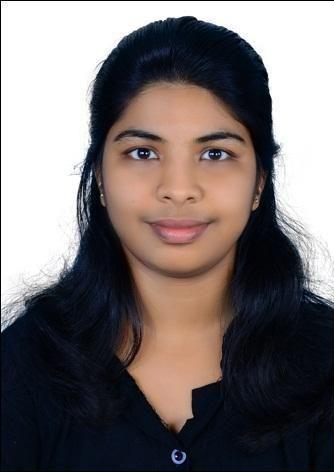 ​Iincy.364977@2freemail.com LINCY Linked-In: Lincy KPProfileBachelor Degree in Administration with Tourism and Tourism Management and have worked as Guest Relation Manager in Malabar Ocean Front Resort & Spa, Office Administrator in Kanhan Beach Resort able to work initiative and as a part of a team, hardworking and dedicated to work gained by my carrier, I can handle challenging jobs with dedication and maintaining high quality, discipline and standards.Computer Skills WinHms Hot Soft Infinity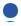  Word ​Advanced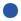  Microsoft Excel ​PowerPointEducational Qualification​Bachelor of Business AdministrationWith Travel & Tourism Managementat Sharaf College Under Kannur University Higher Secondary Education Kerala. ​Intel Education KeralaPersonal InformationMarital Status: Married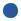  DOB       : 30/12/1990 ​Nationality  : Indian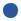  Languages   : English, Hindi, Tamil &Malayalam Visa Status  : Husband VisaRESUME​Career ObjectiveHaving 2 years’ experience as Guest Relation Manager in (​www.malabarresort.com​) ,2 years experience as Office Administrator (​www.kananbeachresort.com​)Kerala, India. I am currently in Abudhabi seeking an employment for a better career growth. Hence a positive reference from you would enhance my prospects of achieving my career goalsWork Experience ( 06 years )Neeleshwer Hermitage 2011Responsibilities during 2016 to Present: To keep the booking and reservation details. To train, coach and motivate the reservations team to ensure a pro-active revenue and sales culture always. ​Team development by guiding and directing the reservations and Front office team to ensure the consistency of company standards, procedures and a high level of performance and service delivery with reservation enquiry handling. ​To be aware of the rate structures at the Hotel and support the Revenue Manager with rate management on all distribution ensuring rate parity is achieved.Responsibilities during 2012 to 2016: To work with the marketing strategies of the company To coordinate promotional aspects of resorts activities. To arrange the traditional activities To interact with the foreign and local customers. To give the details descriptions of our facilities.  Managing office workCompanyMalabar Ocean Front Resort &:SpaPosition:Guest Relation ManagerPlace:Kerala, IndiaCompany:Kanhan Beach ResortPosition:Office AdministratorPlace:Kerala, IndiaExperience:2012 to 2014White Sand ResortWhite Sand Resort2011 to 2012